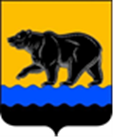 СЧЁТНАЯ ПАЛАТА ГОРОДА НЕФТЕЮГАНСКА16 мкрн., д. 23, помещение № 97, г. Нефтеюганск, Ханты-Мансийский автономный округ - Югра(Тюменская область), 628310, телефон: 20-30-54, факс: 20-30-63 е-mail: sp-ugansk@mail.ru_____________________________________________________________________________________Исх. от 07.11.2023 № СП-648-3 ЗАКЛЮЧЕНИЕ на проект изменений в муниципальную программу«Развитие жилищной сферы города Нефтеюганска»Счётная палата города Нефтеюганска на основании статьи 157 Бюджетного кодекса Российской Федерации, Положения о Счётной палате города Нефтеюганска, утверждённого решением Думы города Нефтеюганска от 22.12.2021 № 56-VII, рассмотрев проект изменений в муниципальную программу города Нефтеюганска «Развитие жилищной сферы города Нефтеюганска» (далее – проект изменений), сообщает следующее.1. При проведении экспертно-аналитического мероприятия учитывалось наличие экспертизы:1.1. Департамента финансов администрации города Нефтеюганска на предмет соответствия проекта изменений бюджетному законодательству Российской Федерации и возможности финансового обеспечения его реализации из бюджета города Нефтеюганска.1.2. Департамента экономического развития администрации города Нефтеюганска на предмет соответствия:- Порядку принятия решения о разработке муниципальных программ города Нефтеюганска, их формирования, утверждения и реализации, утверждённому постановлением администрации города Нефтеюганска от 18.04.2019 № 77-нп «О модельной муниципальной программе города Нефтеюганска, порядке принятия решения о разработке муниципальных программ города Нефтеюганска, их формирования, утверждения и реализации» (далее по тексту – постановление от 18.04.2019 № 77-нп);- Стратегии социально-экономического развития муниципального образования город Нефтеюганск, утверждённой решением Думы от 31.10.2018 № 483-VI «Об утверждении Стратегии социально-экономического развития муниципального образования город Нефтеюганск на период до 2030 года»;- структурных элементов (основных мероприятий) целям муниципальной программы;- сроков её реализации задачам;- целевых показателей, характеризующих результаты реализации муниципальной программы, показателям экономической, бюджетной и социальной эффективности, а также структурных элементов (основных мероприятий) муниципальной программы;- требованиям, установленным нормативными правовыми актами в сфере управления проектной деятельностью.2. Предоставленный проект изменений соответствует Порядку от 18.04.2019 № 77-нп.3. Проектом изменений планируется:3.1. Увеличить объём финансирования муниципальной программы в 2023 году на 89 036,332 тыс. рублей по мероприятиям: 3.1.1. «Осуществление полномочий в области градостроительной деятельности» департаменту градостроительства и земельных отношений администрации города Нефтеюганска (далее по тексту – ДГиЗО) уменьшены средства местного бюджета на сумму 528,14000 тыс. рублей, в связи с экономией. 3.1.2. «Проектирование и строительство инженерных сетей для увеличения объемов жилищного строительства» на основании уведомлений о предоставлении субсидии, субвенции, иного межбюджетного трансферта, имеющего целевое назначение на 2023 год и на плановый период 2024 и 2025 годов № 480/10/692 от 13.10.2023, ДГиЗО  уменьшено финансирование на общую сумму 69 353,230 тыс. рублей (63 111,400 тыс. рублей – окружной бюджет, 
6 241,830 тыс. рублей – доля софинансирования местного бюджета), в связи с перераспределением на основное мероприятие «Приобретение жилья, в целях реализации полномочий в области жилищных отношений, установленных законодательством Российской Федерации». 3.1.3. «Приобретение жилья, в целях реализации полномочий в области жилищных отношений, установленных законодательством Российской Федерации» на основании дополнительного соглашения № 2 (1-ЕС/2023) от 06.10.2023 к Соглашению о предоставлении субсидии местному бюджету из бюджета Ханты-Мансийского автономного округа – Югры №1-ЕС/2023 от 18.01.2023 (далее по тексту – Соглашение) департаменту муниципального имущества администрации города Нефтеюганска (далее по тексту – ДМИ) увеличено финансирование на 2023 год на общую сумму 106 506,08800 тыс. рублей (96 920,50000 тыс. рублей – окружной бюджет, 9 585,58800 тыс. рублей – местный бюджет).3.1.4. «Региональный проект «Обеспечение устойчивого сокращения непригодного для проживания жилищного фонда» на основании дополнительного соглашения №5 (1-А/2023) к Соглашению о предоставлении субсидии местному бюджету из бюджета Ханты-Мансийского автономного округа – Югры №1-А/2023 от 10.01.2023 ДМИ увеличено финансирование на 2023 год на общую сумму 51 504,506 тыс. рублей (46 869,100 тыс. рублей – окружной бюджет, 4 635,406 тыс. рублей – местный бюджет).3.1.5. «Организационное обеспечение функционирования отрасли» ДГиЗО увеличено финансирование на сумму 907,108 тыс. рублей за счёт средств местного бюджета, в том числе: - 826,783 тыс. рублей в связи с единовременной выплатой при назначении пенсии за выслугу лет;- 80,325 тыс. рублей в целях заключения дополнительного соглашения на оказание услуг по потреблению электроэнергии. 3.2. Корректировка целевых показателей:3.2.1. Значение показателей «Количество граждан, расселённых из аварийного жилищного фонда», «Количество квадратных метров расселённого аварийного жилищного фонда» приведены в соответствие с Соглашением.3.2.2. Значение показателя «Протяжённость вновь построенных инженерных сетей, переданных в орган местного самоуправления, п.м.» уменьшено до 1 721,3 п.м., в связи с перераспределением финансовых средств департаменту муниципального имущества администрации города.  4. Финансовые показатели, содержащиеся в проекте изменений, соответствуют расчётам, предоставленным на экспертизу.По итогам проведения экспертизы замечания и рекомендации отсутствуют.Председатель		     							 С.А. ГичкинаИсполнитель:инспектор инспекторского отдела № 3Счётной палаты города НефтеюганскаТатаринова Ольга Анатольевнател. 8 (3463) 20-30-54